Н А К А З05.03.2018    					№ 68Про участь в організації та проведенніпробного зовнішнього незалежногооцінювання для учнів пільгових категорій На виконання наказу Департаменту освіти Харківської міської ради від 05.02.2018 № 23 «Про проведення пробного зовнішнього незалежного оцінювання на безоплатній основі» з метою надання можливості випускникам загальноосвітніх навчальних закладів 2018 року – учням пільгових категорій ознайомитися на безоплатній основі з процедурою проведення зовнішнього незалежного оцінюванняНАКАЗУЮВзяти участь в організації та проведенні пробного зовнішнього незалежного оцінювання для учнів  пільгових категорій закладів загальної середньої освіти м. Харкова на базі Харківської загальноосвітньої школи І-ІІІ ступенів № 142 Харківської міської ради Харківської області (вул. Валентинівська, 20 В).07.04.2018Районному методичному центру Управління освіти (завідувач             Надточій О.І.):2.1. На підставі інформацій керівників закладів загальної середньої освіти сформувати та надати до Департаменту освіти списки учасників пробного зовнішнього незалежного оцінювання з української мови і літератури на безоплатній основі за формою згідно з додатком. До 16.03.20182.2. Надати до Департаменту освіти списки волонтерів зі складу педагогічних працівників закладів загальної середньої освіти, які мають бажання виконувати функції старших інструкторів та інструкторів пункту проведення пробного зовнішнього незалежного оцінювання з української мови і літератури на безоплатній основі.До 20.03.20182.3. Надати  роздруковані тестові та супутні матеріали для учасників пробного зовнішнього незалежного оцінювання до пункту проведення пробного зовнішнього незалежного оцінювання.До 05.04.20182.4. Забезпечити участь відповідальної особи від Управління освіти у проведенні пробного зовнішнього незалежного оцінювання з української мови і літератури на безоплатній основі для учнів 11-х класів пільгових категорій загальноосвітніх навчальних закладів.07.04.2018Керівникам закладів загальної середньої освіти:3.1. На підставі опитування учнів 11-х класів пільгових категорій сформувати та надати до Управління списки учасників пробного зовнішнього незалежного оцінювання з української мови і літератури на безоплатній основі за формою згідно з додатком 1.До 14.03.20183.2. Надати до Управління освіти списки волонтерів зі складу педагогічних працівників загальноосвітніх навчальних закладів, які мають бажання виконувати функції старших інструкторів та інструкторів пункту проведення пробного зовнішнього незалежного оцінювання з української мови і літератури на безоплатній основі.До 16.03.20183.3. Забезпечити роздрукування тестових та супутніх матеріалів для учасників пробного зовнішнього незалежного оцінювання з української мови і літератури на безоплатній основі – учнів 11-х класів підпорядкованих загальноосвітніх навчальних закладів свого району з подальшою передачею їх Управління освіти.До 01.04.20183.4. Забезпечити в установленому порядку організований супровід учнів 11-х класів підпорядкованих закладів загальної середньої освіти – учасників пробного зовнішнього незалежного оцінювання з української мови і літератури на безоплатній основі до пункту проведення пробного зовнішнього незалежного оцінювання та у зворотному напрямку.07.04.2018Завідувачу ЛКТО Остапчук С.П. розмістити цей наказ на сайті Управління освіти.До 07.03.2018Контроль за виконанням цього наказу залишаю за собою.Начальник Управління освіти						О.С.Нижник(оригінал підписано)Стецко О.М.З наказом ознайомлені:Додаток до наказу Управління освіти адміністрації Основ’янського району Харківської міської радивід 05.03.2018  №  68ФормаСписок учнів 11-х класів пільгових категорійзакладів загальної середньої освіти________________________ району,учасників пробного зовнішнього незалежного оцінюванняз української мови і літератури на безоплатній основіДиректор		підпис		ініціали, прізвище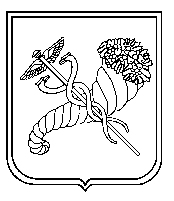 Надточій О.І.№ з/пЗЗСО №№ (скорочено)ПІБ випускника (повністю)Пільгова категорія (вказати)(дитина-сирота, дитина, позбавлена батьківського піклування, дитина, яка постраждала внаслідок аварії на ЧАЕС, дитина з інвалідністю, дитина-напівсирота, дитина, батько якої записаний згідно зі ст.135 СКУ, дитина з багатодітної родини, дитина з малозабезпеченої родини,дитина із сім’ї внутрішньо переміщених осіб, дитина із сім’ї учасника АТО,особи із числа інших пільгових категорій)